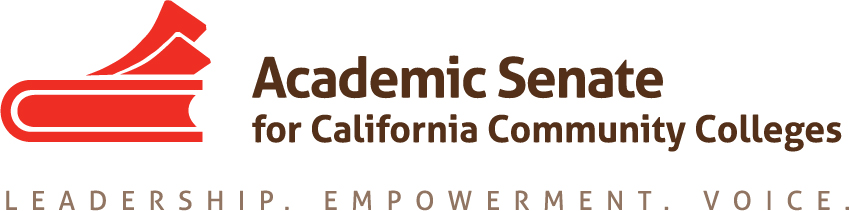 ONLINE EDUCATION COMMITTEETuesday, 3 November, 20142:00 PM – 3:00 PMCCC Confer Passcode:  795465 
*Toll free number available: 1-888-450-4821MinutesCall to Order -- 2:03pmMembers present:  Dolores Davison, Wheeler North, Sanya Soyemi, Fabiola Torres, Laurie VasquezApproval of the Agenda -- ApprovedApproval of Minutes from 30 September 2015 -- ApprovedDiscussion items, with action as neededOnline Education Regionals – consent calendar for Exec.  8-9 April 2016, locations TBD – will have meeting in December to finalize plan for regionals, assuming they are approved.Plenary breakout – Laurie, Dolores, Fabiola – Randy will not be available so Dolores will cover those slides; other slides were divided as appropriate based on topicIDI Breakouts:  Approval of program on WednesdayAt least four breakouts for this committeeProfessional Development and Online – Fabiola’s homegrown structure Proprietary Materials (with OEI) – best practices in using these types of materials without compromising the integrity of the class Construction and Faculty Input (Joseph and Fabiola)High Touch Online ClassesOthers?  Let Dolores know asap if there are other ideas Registration and Attendance at the IDI as soon as possibleIdeas for possible plenary resolutions and Rostrum articles? Since two articles rolled over, we might not need to worry about submitting anything, but may want to talk about the role of faculty in the decisions coming forward about OEI and other groups.Set meetings for rest of year? (currently have 11 January from 8-9 scheduled; will need to meet before that for IDI planning).   Meetings set for:Tuesday, 8 December, 2-3pmMove Monday, 11 January 2016 to 10:30amThursday, 25 February, in person at Pierce (check with Joseph about availability of college)Thursday, 31 March, 2-3pmThursday, 19 May, 2-3pm (if needed)Other?Events:Executive Committee – November 4, Marriott IrvineFall Plenary – November 5-7, Marriott IrvineCurriculum Regional (North) – November 13, Solano CollegeCurriculum Regional (South) – November 14, Mt. San Antonio CollegeInstructional Design and Innovation – January 21-23, Riverside Convention CenterAdjournment –2:47pm